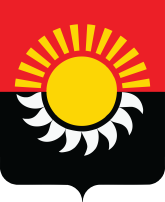 РОССИЙСКАЯ ФЕДЕРАЦИЯКемеровская область-КузбассОсинниковский городской округ Кемеровской области- КузбассаСовет народных депутатов Осинниковского городского округаРЕШЕНИЕ« » 2023г.					                                               № -МНА принято на заседании Совета народныхдепутатов Осинниковского городскогоокруга «»2023 годаО признании утратившими силу решений Совета народных депутатов Осинниковского городского округа В соответствии со ст.29 Устава Осинниковского городского округа Кемеровской области – Кузбасса Совет народных депутатов Осинниковского городского округа решил:1.Признать утратившими силу:решение Осинниковского городского Совета народных депутатов от 01 февраля 2007 года  № 56-МНА «О Правилах проведения зрелищных мероприятий в муниципальном образовании город Осинники» ;решение Осинниковского городского Совета народных депутатов от 27 января 2010 года № 110-МНА «О внесении изменений в Правила проведения зрелищных мероприятий в муниципальном образовании город Осинники» ;решение Осинниковского городского Совета народных депутатов от 30 сентября 2011 года № 241-МНА «Об утверждении Порядка установки коллективных (общедомовых) и индивидуальных приборов учета коммунальных ресурсов» ;решение Осинниковского городского Совета народных депутатов от 31 января 2013 года № 329-МНА «Об утверждении правил установки, содержания, размещения и эксплуатации средств наружного освещения и оформления на территории муниципального образования - Осинниковский городской округ»;решение Совета народных депутатов Осинниковского городского округа от 19 июня 2015 года №157-МНА «Об установлении стоимости машин и механизмов для  муниципального унитарного предприятия «Дорога»; решение Совета народных депутатов Осинниковского городского округа от 24 апреля 2018 года № 389-МНА «Об утверждении Положения об организации регулярных перевозок пассажиров и багажа по муниципальным маршрутам регулярных перевозок в границах муниципального образования - Осинниковский городской округ»; 	решение Совета народных депутатов Осинниковского городского округа от 22 августа 2018 года № 413-МНА «О внесении изменений в Положение об организации регулярных перевозок пассажиров и багажа по муниципальным маршрутам регулярных перевозок в границах муниципального образования - Осинниковский городской округ»; 2.Направить настоящее решение Главе городского округа для подписания и официального опубликования.	3.Опубликовать настоящее решение в газете «Время и жизнь».	4.Решение вступает в силу со дня, следующего за днем официального опубликования.Председатель Совета народных депутатовОсинниковского городского округа                                                              Н.С. КоваленкоГлава Осинниковскогогородского округа                                                                                              И.В. Романов